Рабочий лист к уроку изучения романа «Евгений Онегин»____________________________________________________(место для записи темы урока)Справочный материалИсследовательская работа в парахЗадание группы ГФилософская темаПрочитайте лирическое отступление и ответьте на вопросы. В случае затруднения обратитесь к справочному материалу на странице 2.2 глава.   XIII строфа …Сперва взаимной разнотой
Они друг другу были скучны;
Потом понравились; потом
Съезжались каждый день верхом
И скоро стали неразлучны.
Так люди (первый каюсь я)
От делать нечего друзья.. XIVНо дружбы нет и той меж нами.
Все предрассудки истребя,
Мы почитаем всех нулями,
А единицами — себя.
Мы все глядим в Наполеоны;
Двуногих тварей миллионыДля нас орудие одно;
Нам чувство дико и смешно.? Какова тема данного лирического отступления? (т.е. о чем оно?)__________________________________________________________________________________________________________________________? Каким представляется автор в этом фрагменте?__________________________________________________________________________________________________________________________Заполнение кластера «Образ автора в романе»Обобщенный выводЧто читатель может узнать через образ автора в романе?____________________________________________________________________________________________________________________________________________________________________________________________________________________________________________________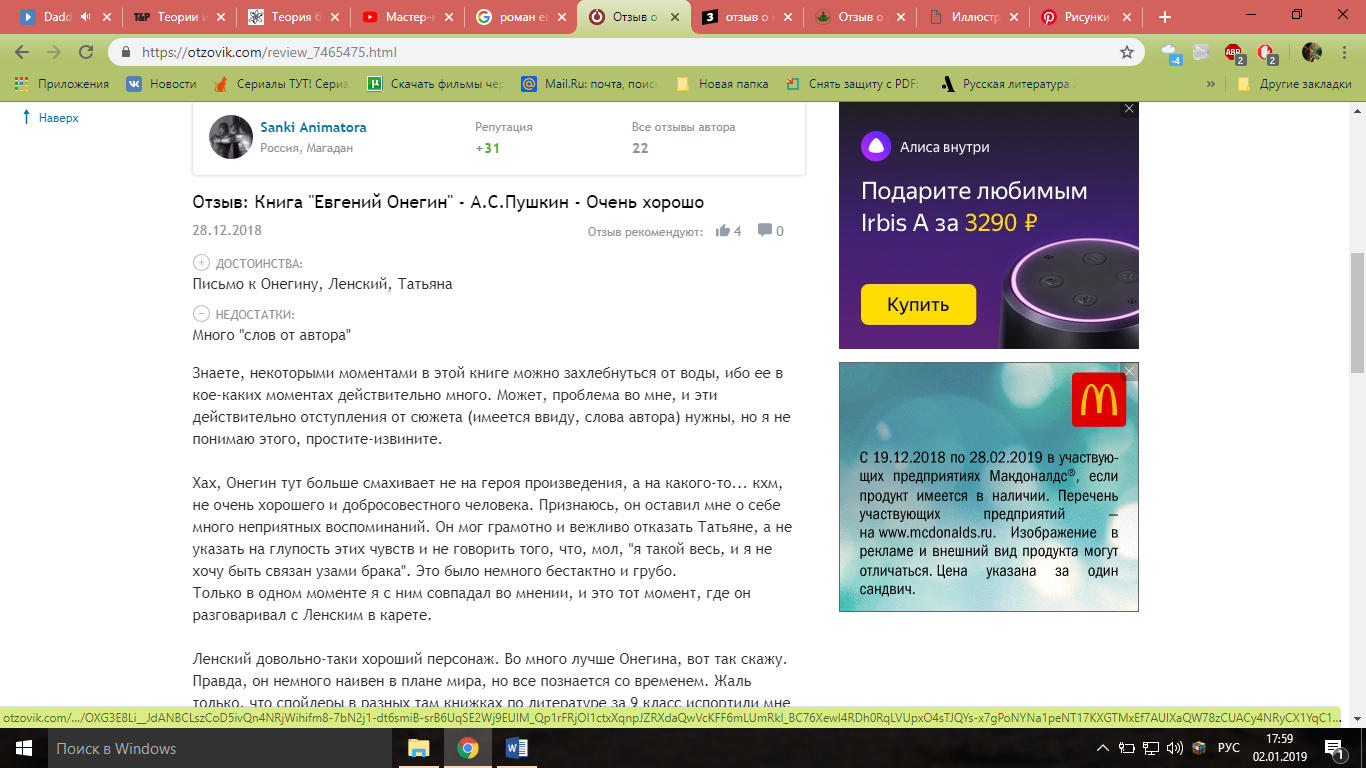 Попробуйте себя в роли критикаИнструкция: выберите задание А для выполнения, если чувствуете, что материал урока вам понятен. Если вы испытываете затруднения, выберите задание Б.Задание «А»: ознакомьтесь с реальным отзывом на роман «Евгений Онегин» на сайте Отзовик.ком и напишите свой комментарий к произведению. В своем комментарии обратите внимание на образ автора и лирические отступления.  (3-4 строчки)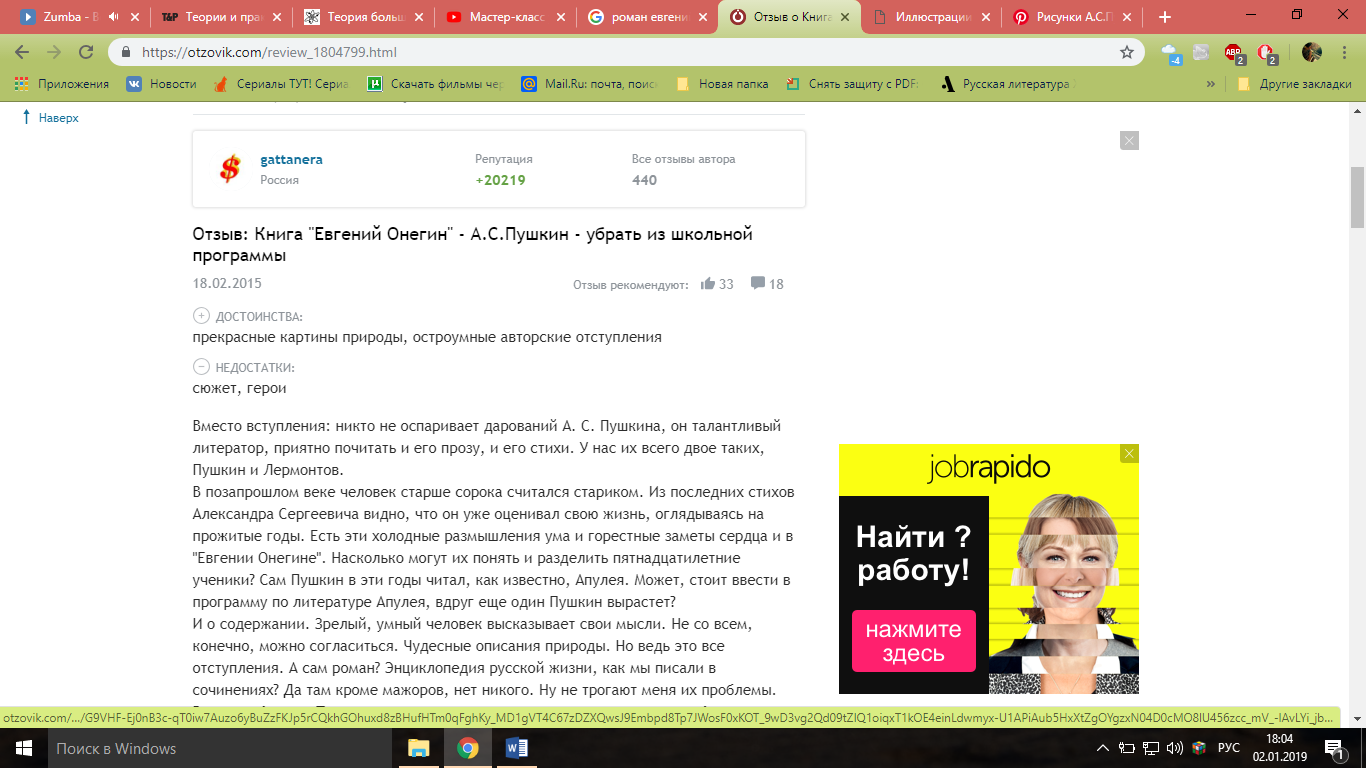 ____________________________________________________________________________________________________________________________________________________________________________________________________________________________________________________Задание «Б»: ознакомьтесь с реальным отзывом на роман «Евгений Онегин» на сайте Отзовик.ком и напишите свой комментарий к произведению. Согласны ли вы с автором отзыва? (3-4 строчки)____________________________________________________________________________________________________________________________________________________________________________________________________________________________________________________